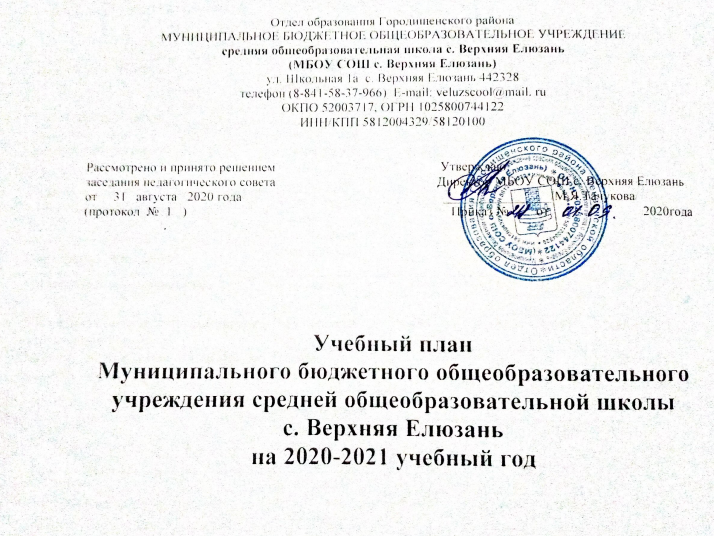 Начальное общее образованиеОсновное общее образованиеУниверсальный профильСоциально-гуманитарный профиль	Пояснительная запискак учебному плану Муниципального бюджетного общеобразовательногоучреждения средней общеобразовательной школыс. Верхняя Елюзань на 2020- 2021 учебный год           В основу учебного плана ОУ положены:Федеральный закон "Об образовании в Российской Федерации"№273-ФЗ от 21.12.2012г.;Нормативным основанием формирования учебного плана начального общего образования  для 1-4-х классов МБОУ СОШ с. Верхняя Елюзань  на 2020–2021 учебный год является Федеральный государственный образовательный стандарт начального общего образования (Приказ Минобрнауки России от 6 октября 2009 года № 373) с изменениями, внесенными приказами Минобрнауки России № 1241 от 26 ноября 2010 года, № 2357 от 22 сентября 2011 года, № 1060 от 18 декабря 2012 года, № 1643 от 29 декабря 2014 года, № 507 от 18 мая 2015 года, № 1576 от 31.12.2015. Постановление Главного государственного санитарного врача РФ от 29.12.2010 № 189 «Об утверждении СанПиН 2.4.2.2821-10 «Санитарно-эпидемиологические требования к условиям и организации обучения в общеобразовательных учреждениях»  Нормативным основанием формирования учебного плана основного общего образования для 5-9-х классов МБОУ СОШ с. Верхняя Елюзань на 2020/2021учебный год являются следующие документы:– Федеральный закон от 03.08.2018 № 317-ФЗ «О внесении изменений в статьи 11 и 14 Федерального закона «Об образовании в Российской Федерации»;– Федеральный государственный образовательный стандарт основного общего образования (Приказ Министерства образования и науки Российской Федерации от 17.12. 2010 № 1897(с последующими изменениями));– Приказ Министерства Просвещения России от 28.12.2018 № 345 «Об утверждении федерального перечня учебников, рекомендуемых к использованию при реализации имеющих государственную аккредитацию образовательных программ начального общего, основного общего, среднего общего образования»;– Приказ Министерства просвещения РФ от 08.05 2019 № 233 «О внесении изменений в федеральный перечень учебников, рекомендуемых к использованию при реализации имеющих государственную аккредитацию образовательных программ начального общего, основного общего, среднего общего образования, утвержденный приказом Министерства просвещения Российской Федерации от 28 декабря 2018 г. № 345»;– письмо Департамента государственной политики в сфере воспитания детей и молодежи  Минобрнауки России  от 18.08.2017 № 09-1672 «О направлении методических рекомендаций по уточнению понятия и содержания внеурочной деятельности в рамках реализации основных общеобразовательных программ, в том числе в части проектной деятельности»;– письмо Департамента государственной политики в сфере общего образования Минобрнауки России от 19.01.2018 № 08-96 «О методических рекомендациях по совершенствованию процесса реализации комплексного учебного курса «Основы религиозных культур и светской этики» и предметной области «Основы духовно-нравственной культуры народов России»;– письмо Минобрнауки России от 09.10.2017 № ТС-945/08 «О реализации прав граждан на получение образования на родном языке»;– письмо Федеральной службы по надзору в сфере образования и науки от 20.06.2018 № 05-192 «О вопросах изучения родных языков из числа языков народов РФ»;– Письмо Минпросвещения России от 20.12.2018 № 03-510 «О направлении информации» (вместе с «Рекомендациями по применению норм законодательства в части обеспечения возможности получения образования на родных языках из числа языков народов Российской Федерации, изучения государственных языков республик Российской Федерации, родных языков из числа языков народов Российской Федерации, в том числе русского как родного»).Нормативным основанием формирования учебного плана среднего общего образования (далее – учебный план) для 10-11-х классов– участников пилотного введения ФГОС СОО МБОУ СОШ с. Верхняя Елюзань на 2020/2021 учебный год являются следующие документы:– Федеральный государственный образовательный стандарт среднего общего образования (Приказ Министерства образования и науки Российской Федерации от 17.05.2012 № 413(с последующими изменениями);– приказ Министерства образования и науки Российской Федерации от  29.06.2017 № 613 «О внесении изменений в федеральный государственный образовательный стандарт среднего общего образования, утвержденный приказом Министерства образования и науки Российской Федерации от 17 мая 2012 г. № 413»;– письмо Департамента общего образования Минобрнауки России от 12.05.2011 № 03-296 «Об организации внеурочной деятельности при введении федерального государственного образовательного стандарта общего образования»;– письмо Департамента государственной политики в сфере воспитания детей и молодежи  Минобрнауки России  от 18.08.2017 № 09-1672 «О направлении методических рекомендаций по уточнению понятия и содержания внеурочной деятельности в рамках реализации основных общеобразовательных программ, в том числе в части проектной деятельности»;– письмо Минобрнауки России от 20.05.2013 № 08-585 «О формировании антикоррупционного мировоззрения учащихся (методические рекомендации)»;– Положение о Всероссийском физкультурно-спортивном комплексе «Готов к труду и обороне» (Постановление Правительства Российской Федерации от 11.06.2014 № 540);– письмо Минобрнауки России от 20.06.2017 № ТС 194/08 «Об организации изучения учебного предмета «Астрономия».      Учебный план 1- 4 классов  является важнейшим нормативным документом по введению и реализации Стандарта, определяет максимальный объем учебной нагрузки обучающихся, состав учебных предметов и направлений внеурочной деятельности, распределяет учебное время, отводимое на освоение содержания образования по классам и учебным предметам.Отбор содержания образования осуществляется с учетом того, что на первой ступени общего образования формируются базовые основы и фундамент всего последующего обучения, в том числе:закладывается основа формирования учебной деятельности ребенка—система учебных и познавательных мотивов, умение принимать, сохранять, реализовывать учебные цели, умение планировать, контролировать и оценивать учебные действия и их результат;формируются универсальные учебные действия;развивается познавательная мотивация и интересы обучающихся, их готовность и способность к сотрудничеству и совместной деятельности ученика с учителем и одноклассниками, формируются основы нравственного поведения, определяющего отношение личности с обществом и окружающими людьми.  Содержание образования на этой ступени реализуется преимущественно за счет введения учебных курсов, обеспечивающих целостное восприятие мира, деятельностного  подхода и индивидуализации обучения по каждому учебному предмету.Учебный план состоит из двух частей— обязательной  части и части, формируемойМБОУ СОШ с. Верхняя Елюзань, включающей внеурочную деятельность, осуществляемую во второй половине дня.     Обязательная часть учебного плана отражает содержание образования, которое обеспечивает решение важнейших целей современного начального образования:-формирование гражданской идентичности обучающихся;-их приобщение к общекультурным и национальным ценностям,информационным технологиям;-готовность к продолжению образования на последующих ступенях основного общего образования;-формирование здорового образа жизни, элементарных правил поведения в экстремальных ситуациях;-личностное развитие обучающихся в соответствии с его индивидуальностью.Учитывая специфику школы, она национальная (татарская) дается на родной язык 1  час  и 1 час на родную литературу.Изучение русского языка в начальной школе направлено на развитие речи, мышления, воображения школьников. Способности выбирать средства языка в соответствии с условиями общения, на воспитание позитивного эмоционально- ценностного отношения к русскому языку, пробуждение познавательного интереса к слову, стремления совершенствовать свою речь. Формируются первоначальные знания о лексике, фонетике, грамматике русского языка. Младшие школьники овладевают умениями правильно писать и читать, участвовать в диалоге, составлять несложные монологические высказывания и письменные тексты- описания и повествования небольшого объема, овладевают основами делового письма  (написание записки, адреса, письма). Изучение предмета «Литературное чтение» в начальной школе ориентировано на формирование и совершенствование всех видов речевой деятельности младшего школьника (слушание, чтение, говорение, письмо, различные виды пересказа), на знакомство с богатым миром отечественной и зарубежной детской литературы, на развитие нравственных и эстетических чувств школьника, способного к творческой деятельности. Изучение математики направлено на формирование первоначальных представлений о математике как части общечеловеческой культуры, на развитие образного и логического мышления, воображения, математической речи, формирование предметных умений и навыков, необходимых для успешного решения учебных и практических задач и продолжения образования.«Информатика и ИКТ»,  направленная на обеспечение всеобщей грамотности, изучается  в 4 классах.    Изучение интегрированного предмета «Окружающий мир» направлено на воспитание любви и уважения к природе, своему городу (селу), своей Родине; осмысление личного опыта общения ребенка с природой и людьми; понимание своего места в природе и  социуме; приучение детей к рациональному постижению мира на основе глубокого эмоционально- ценностного отношения к нему. Особое внимание должно быть уделено формированию у младших школьников здорового образа жизни, элементарных знаний о поведении в экстремальных ситуациях, т.е. основам безопасности жизнедеятельности.В четвертом классе изучается  курс «Основы религиозных культур и светской этики» в объеме 34 часов, который состоит из шести модулей: «Основы православной культуры», «Основы исламской культуры», «Основы буддийской культуры», «Основы иудейской культуры», «Основы мировых религиозных культур», «Основы светской этики». Преподавание всех модулей носит светский, культурологический характер. Учащиеся и их родители выбрали  из шести предложенных модулей  один: «Основы исламской культуры».Учебный предмет «Технология» формирует практико- ориентированную направленность содержания обучения, которая позволяет реализовать практическое применение знаний, полученных при изучении других учебных предметов (математика, окружающий мир, изобразительное искусство, русский язык, литературное чтение), в интеллектуально- практической деятельности ученика; это; в свою очередь, создает условия для развития инициативности, изобретательности, гибкости, вариативности мышления у школьников.    «Информатика и информационно - коммуникационные технологии», направленные на обеспечение всеобщей грамотности, изучаются  в 2-3 классах интегрировано на учебных предметах.Продолжительность учебного года на первом уровне  общего образования составляет в 1 классе- 33 недель, продолжительность учебной недели 5 дней; во 2 - 4 классах  34  недель, продолжительность учебной недели 6 дней.       Учебный план 5-9 классов  составлен с целью реализации системно-деятельностного подхода, дальнейшего совершенствования образовательного процесса, повышения результативности обучения детей, обеспечения вариативности образовательного процесса, сохранения единого образовательного пространства, а также  выполнения гигиенических требований к условиям обучения школьников и сохранения их  здоровья.Обязательная  часть учебного плана  обеспечивает реализацию обязательных предметов федерального компонента согласно государственному стандарту и минимальное количество часов на их изучение.  Для формирования личности учащихся  в учебном плане школы представлены полностью все образовательные области. Благодаря этому обеспечивается расширение возможностей для самовыражения и самореализации личности учащихся.В учебный план входят следующие обязательные предметные области и учебные предметы:русский язык и литература, родной язык и  родная литература, иностранные языки;   естественно – научные предметы (биология); общественно-научные предметы (всеобщая история, география); математика и информатика (математика, информатика); второй иностранный язык в 5-6, в 8-9 классах (немецкий язык),  в 8 классе искусство (1 час музыки будет изучаться в первом полугодии, изобразительное искусство 1 час -  во втором полугодии), технология (технология); физическая культура и основы безопасности жизнедеятельности (физическая культура, основы безопасности жизнедеятельности, здоровый образ жизни).     Время, отводимое на вариативную часть внутри предельно допустимой аудиторной учебной нагрузки, используется  для увеличения часов на изучение отдельных предметов инвариантной части, на организацию курсов, в которых заинтересованы ученик, родитель, учитель, образовательное учреждение, субъект РФ. Так, по решению собрания родителей и обучающихся в 5–9-х классов из вариативной части для выполнения программ и формирования учебно-познавательных компетенций учащихся вводится: 3 часа на русский  язык в 5-6 классах,  2 часа - в 7 классе и  по 1 часу  в 8-9 классах; в  5-6 классах 1 час на математику,  в 7-9 классах  1 час на алгебру;  1 час технологии  в 5,7 классах; в 5-9 классах  1 час на литературу; в 6 классе по 0,5 часа на биологию и географию; в 7 классе 1 час на здоровый образ жизни; в 7-9 классах  1 час  на физику, географию, биологию; 1 час на физическую культуру в 5,7-9 классах; в 8-9 классах 1 час на химию; в 5-6, 8-9 классах 1 час на английский язык; в 5,6,8-9 классах  1 час на второй иностранный язык  (немецкий язык), по 0,5 часа  на родной язык и литературу в 6 классе.    Согласно ФГОС ООО в основную образовательную программу входит предметная область «Основы духовно-нравственной культуры народов России» (далее – ОДНКНР). Предметная область ОДНКНР  реализуется за счёт включения занятий во внеурочную деятельность в рамках реализации Программы воспитания и социализации обучающихся.    Реализация данного учебного плана предоставляет возможность получения стандарта образования всеми учащимися, позволяет достигнуть целей основной образовательной программы школы, удовлетворить социальный заказ родителей, образовательные запросы и познавательные интересы учащихся.      Средняя школа (10-11 класс)    В учебный план 10 класса входят следующие обязательные предметные области и учебные предметы: Предметная область «Русский язык и литература», включающая учебные предметы «Русский язык», «Литература» . Предметная область «Родной язык и родная литература», включающая учебные предметы «Родной язык», «Родная литература». Предметная область «Иностранные языки», включающая учебные предмет «Иностранный язык» .  Предметная область «Общественные науки», включающая учебные предметы: «История» «География»,  «Обществознание», «История». Предметная область «Математика и информатика», включающая учебные предметы: «Математика» (включая алгебру и начала математического анализа, геометрию) ,Информатика» .  Предметная область «Естественные науки», включающая учебные предметы:«Физика», «Биология», «Химия». Предметная область «Физическая культура, экология и основы безопасности жизнедеятельности», включающая учебные предметы: «Физическая культура, «Основы безопасности жизнедеятельности», «Экология»,    По решению собрания родителей и обучающихся  10 класса  из вариативной части для выполнения программ и формирования учебно-познавательных компетенций учащихся вводится:  2 часа на математику и на литературу, 1 час на русский язык, на родной язык и литературу по 0,5часа, 1 час на иностранный язык,  химию, биологию, технологию, географию, экологию.    В учебном плане предусмотрено выполнение обучающимися индивидуального(ых) проекта(ов). «Индивидуальный проект 2 часа.  Учащиеся  10 класса выбрали элективный курс «Семья  и семейные  ценности».        В 11 классе  профильное обучение  представлено  социально-гуманитарным профилем. Профиль призван обеспечить образовательным минимумом по предметам, рекомендованным Министерством образования и науки РФ и Министерством образования Пензенской области, а также создать условия для осознанного выбора обучающимися будущей профессии;  для социально-гуманитарного профиля вводятся часы на литературу, обществознание, русский язык. Предложенный набор образовательных предметов позволяет обеспечить формирование  всесторонне развитой личности и создаёт условия для самоопределения и выбора профессии. Учащиеся 11 класса  выбрали курсы:  «Научи себя учиться», «Основы профессиональной и научной речи»,   «Теория права». Элективные курсы связаны с удовлетворением индивидуальных образовательных интересов, потребностей и склонностей каждого школьника. Именно они являются важнейшим средством построения образовательных программ, так как в наибольшей степени связаны с выбором каждым школьником содержания образования в зависимости от его интересов, способностей, последующих жизненных планов.  Продолжительность учебного года в 10-11-м классе составляет 34 - 35 недель.Пояснительная запискак плану внеурочной деятельности  Муниципального бюджетного общеобразовательного учреждения  средней общеобразовательной школы  с.  Верхняя Елюзаньна 2020-2021 учебный год          Нормативным основанием формирования плана внеурочной деятельности  начального общего образования для 1- 4-х классов на 2020–2021 учебный год являются:- Федеральный государственный образовательный стандарт начального общего образования (Приказ Минобрнауки России от 6 октября 2009 года № 373)  с изменениями, внесенными  приказом  Минобрнауки России № 1241 от 26 ноября 2010 года и приказом Минобрнауки России № 2357от 22 сентября 2011 года;Инструктивно-методическое письмо «Об организации образовательной деятельности в 2020/2021 учебном году в 1-4, 5-9-х,  10-11-х классах образовательных организаций, реализующих основные образовательные программы среднего общего образования в соответствии с федеральным государственным образовательным стандартом среднего общего образования».-Приказ Минобрнауки России от 29.12.2014 N 1643.Организация занятий по направлениям раздела «Внеурочная деятельность» является неотъемлемой частью образовательного процесса в образовательном учреждении. Время, отводимое на внеурочную деятельность,  используется по желанию, по выбору учащихся и в формах, отличных от урочной системы обучения (экскурсии, кружки, секции, круглые столы, конференции, социальное проектирование и т.д.)Внеурочная деятельность позволяет решить целый ряд важных задач:обеспечить благоприятную адаптацию ребенка в школе;оптимизировать учебную нагрузку обучающихся;улучшить условия для развития ребенка;учесть возрастные и индивидуальные особенности обучающихся.Перечень направлений, реализуемых в МБОУ СОШ с. Верхняя Елюзань: спортивно-оздоровительное, общеинтеллектуальное, социальное, общекультурное. Духовно – нравственное направление реализуется интегрировано на уроках, классных часах в 1- 4 классах.  Общекультурное направление в 1-4 классах – за счёт проекта «Танцующая школа, Спортивно- оздоровительное направление в 1-4 классах за счёт внеурочной деятельности «Футбол», «Смешанное единоборство». Социальное направление за счёт занятий  внеурочной деятельности «Полезные навыки».  Общеинтеллектуальное  в 1-2 классах за счёт  внеурочной деятельности «ТРИЗ»,     в 3-4  классах за счёт  внеурочной деятельности  «Шахматы».  Формы организации внеурочной деятельности и содержание были отобраны с учетом выбора участников образовательного процесса.Внеурочная деятельность 5-9  классов  организуется по направлениям исходя из условийМБОУ СОШ с. Верхняя Елюзань и с учетом пожеланий обучающихся и их родителей (законных представителей). В 2020-2021 учебном году внеурочная деятельность в 5-9-х классах реализуется:  социальное направление за счёт внеурочной деятельности «Сервировка и этикет»,  «Тайница тайн», «Туризм»7-9 классы,  цель которого состоит в том, чтобы подготовить обучающихся к реалиям жизни, помочь им сформировать жизненные навыки, необходимые в повседневности.  Согласно ФГОС ООО в основную образовательную программу входит предметная область «Основы духовно-нравственной культуры народов России» (далее – ОДНКНР). Данная предметная область  реализуется в рамках  духовно-нравственного  направления на уроках, классных часах, за счёт мероприятий.  «Уроки нравственности»,  цель: воспитание способности к духовному развитию,  нравственному самосовершенствованию. Формирование  первоначальных представлений о светской этике, об   отечественных традиционных религиях, их роли в   культуре, истории и современности России. Общеинтеллектуальное направление за счёт занятий внеурочной деятельности «Волшебное королевство» 5-9 классы, «Юный биолог» 5-6 классы. Спортивно-оздоровительное направление реализуется за счет внеурочной деятельности. Общекультурное – за счет участия обучающихся в региональном проекте «Танцующая школа»  и за счёт мероприятий.Реализация данного учебного плана предоставляет возможность получения стандарта образования всеми учащимися, позволяет достигнуть целей образовательной программы школы, удовлетворить социальный заказ родителей, образовательные запросы и познавательные интересы учащихся.Внеурочная деятельность 10 класса  организуется по направлениям исходя из условийМБОУ СОШ с. Верхняя Елюзань и с учетом пожеланий обучающихся и их родителей (законных представителей). В 2020-2021 учебном году внеурочная деятельность в 10 классе  социальное направление  реализуется за счёт внеурочной деятельности  «Умелые руки»,  цель которого состоит в том, чтобы подготовить обучающихся к реалиям жизни, помочь им сформировать жизненные навыки, необходимые в повседневности. Духовно - нравственное - «Уроки нравственности», цель: воспитание способности к духовному развитию,  нравственному самосовершенствованию. Формирование      первоначальных представлений о светской этике, об   отечественных традиционных религиях,   их роли в   культуре, истории и современности России.Общеинтеллектуальное направление за счёт занятий внеурочной деятельности «Волшебное королевство», «Юный биолог». Спортивно-оздоровительное направление реализуется за счет внеурочной деятельности:  «Волейбол» , «Теннис», «Лёгкая атлетика», «Хоккей».  Общекультурное – за счет участия обучающихся в региональном проекте «Танцующая школа»  и за счёт мероприятий.Реализация данного учебного плана предоставляет возможность получения стандарта образования всеми учащимися, позволяет достигнуть целей образовательной программы школы, удовлетворить социальный заказ родителей, образовательные запросы и познавательные интересы учащихся.Внеурочная деятельностьВнеурочная деятельностьВнеурочная деятельностьПредметная областьУчебный предметКоличество часовКоличество часовКоличество часовКоличество часов1 2 3 4Обязательная частьОбязательная частьРусский язык и литературное чтениеРусский язык2,5(82,5)3(102)3(102)3 (102)Русский язык и литературное чтениеЛитературное чтение1,5 (49,5)2 (68)2 (68)2(68)Родной язык и литературное чтение на родном языкеРодной язык0,5(16,5)111Родной язык и литературное чтение на родном языкеЛитературное чтение на родном языке0,5(16,5)111Иностранный языкИностранный язык2 (68)2 (68)2 (68)Математика и информатикаМатематика4(136)4(136)4(136)2,5(85)Математика и информатикаИнформатика0,5 (17)Обществознание и естествознание (окружающий мир)Окружающий мир2(68)2(68)2(68)2(68)Основы религиозных культур и светской этикиОсновы религиозных культур и светской этики1(34)ИскусствоИзобразительное искусство1(34)1(34)1(34)1(34)ИскусствоМузыка1(34)1(34)1(34)1(34)ТехнологияТехнология1(34)1(34)1(34)1(34)Физическая культураФизическая культура3(102)3(102)3(102)3(102)Итого17(578)21(714)21(714)21(714)Часть, формируемая участниками образовательного процессаЧасть, формируемая участниками образовательного процесса4 (136)5(170)5(170)5(170)Русский язык илитературное чтениеРусский язык 1,5(49,5)2(68)2(68)1(34)Русский язык илитературное чтениеЛитературное  чтение 0,5(16,5)2(68)2(68)1(34)Родной язык и литературное чтение на родном языкеРодной язык0,5(16,5)Родной язык и литературное чтение на родном языкеЛитературное чтение   на родном языке0,5(16,5)Математика и информатикаМатематика1(34)1(34)1(34)2,5(85)Математика и информатикаИнформатика0,5(17)ВсегоВсего21 (714)26(884)26(884)26(884)Предметные областиУчебныеПредметы  /КлассыКоличество часов в неделю  (в год)Количество часов в неделю  (в год)Количество часов в неделю  (в год)Количество часов в неделю  (в год)Количество часов в неделю  (в год)Количество часов в неделю  (в год)Количество часов в неделю  (в год)Количество часов в неделю  (в год)Количество часов в неделю  (в год)Предметные областиУчебныеПредметы  /КлассыV VIVIVII VII VIII VIII IXIXРусский язык  и литератураОбязательная частьРусский язык  и литератураРусский язык  3(105)3 (105)3 (105)2 (70)2 (70)2 (70)2 (70)2(68)2(68)Русский язык  и литератураЛитература1(35)1(35)1(35)2 (70)2 (70)2 (70)2 (70)2(68)2(68)Родной язык и родная литератураРодной язык1(35)0,5(17)0,5(17)1(35)1(35)1(35)1(35)1(34)1(34)Родной язык и родная литератураРодная литература1(35)0,5(17)0,5(17)1(35)1(35)1(35)1(35)1(34)1(34)Иностранные языкиАнглийский язык 2 (70)2 (70)2 (70)3 (105)3 (105)2 (70)2 (70)2(68)2(68)Иностранные языкиВторой иностранный язык (немецкий язык)1(35)1(35)1(35)1(35)1(35)1(34)1(34)Математика и информатикаМатематика4(140)4(140)4(140)Математика и информатикаАлгебра2 (70)2 (70)2 (70)2 (70)3(102)3(102)Математика и информатикаГеометрия2 (70)2 (70)2 (70)2 (70)2(68)2(68)Математика и информатикаИнформатика1(35)1 (35)1 (35)1 (35)1 (35)1 (35)1 (35)1(34)1(34)Общественно-научные предметыИстория России2 (70)230(42)2242242Общественно-научные предметыВсеобщая история2 (70)240(28)2228228Общественно-научные предметыОбществознание1 (35)1 (35)1 (35)1 (35)1 (35)1 (35)1(34)1(34)Общественно-научные предметыГеография1 (35)1 (35)1 (35)1 (35)1 (35)1 (35)1 (35)1(34)1(34)Естественно-научные предметыФизика1 (35)1 (35)1 (35)1 (35)2(68)2(68)Естественно-научные предметыБиология1 (35)1 (35)1 (35)1 (35)1 (35)1 (35)1 (35)1(34)1(34)химия1 (35)1 (35)1(34)1(34)ИскусствоМузыка1 (35)1 (35)1 (35)1 (35)1 (35)118ИскусствоМузыка1 (35)1 (35)1 (35)1 (35)1 (35)117ИскусствоИзобразительное искусство1 (35)1 (35)1 (35)1 (35)1 (35)117ТехнологияТехнология1 (35)1 (35)1 (35)1 (35)1 (35)1 (35)1 (35)Физическая культура и Основы безопасности жизнедеятельности ОБЖ1 (35)1 (35)1(34)1(34)Физическая культура и Основы безопасности жизнедеятельностиФизическая культура2 (70)3(105)3(105)2 (70)2 (70)2 (70)2 (70)2(68)2(68)ИтогоИтого 23 (805)24 (840)24 (840)25(875)25(875)26(910)26(910)26(884)26(884)Часть, формируемая участниками образовательного процессаЧасть, формируемая участниками образовательного процесса9 (315)9 (315)9 (315)10(350)10(350)10 (350)10 (350)10(340)10(340)Русский язык  и литератураРусский язык3(105)3(105)3(105)2 (70)2 (70)1  (35)1  (35)1(34)1(34)Русский язык  и литератураЛитература1(35)1(35)1(35)1  (35)1  (35)1  (35)1  (35)1(34)1(34)Родной язык и родная литератураРодной язык0,5(17)0,5(17)Родной язык и родная литератураРодная литература0,5(17)0,5(17)Иностранные языкиАнглийский язык1  (35)1  (35)1  (35)1(35)1(35)1(34)1(34)Иностранные языкиНемецкий язык1  (35)1  (35)1  (35)1(35)1(35)1(34)1(34)Математика и информатикаМатематика1  (35)1(35)1(35)Математика и информатикаАлгебра1(35)1(35)1(35)1(35)1(34)1(34)Общественно-научные предметыГеография0,5(17,5)0,5(17,5)1(35)1(35)1(35)1(35)1(34)1(34)Естественно-научные предметыФизика1(35)1(35)1(35)1(35)1(34)1(34)Естественно-научные предметыБиология0,5(17,5)0,5(17,5)1(35)1(35)1(35)1(35)1(34)1(34)Естественно-научные предметыхимия1(35)1(35)1(34)1(34)Физическая культура и Основы безопасности жизнедеятельности Физическая культура1  (35)1(35)1(35)1(35)1(35)1(34)1(34)Физическая культура и Основы безопасности жизнедеятельностиЗдоровый образ жизни1(35)1(35)ТехнологияТехнология1(35)1(35)1(35)ВСЕГО:ВСЕГО:32  (1120)33(1155)33(1155)35(1225)35(1225)36(1260)36(1260)36(1224)36(1224)Предметная областьПредмет10 классРаспределение часов10 классРаспределение часовПредметная областьПредметВ неделюВ годОбязательная частьОбязательная частьРусский язык и литератураРусский язык 135Русский язык и литератураЛитература270Родной язык и родная литератураРодной язык0,517,5Родной язык и родная литератураРодная литература0,517,5Иностранные языкиИностранный язык270Общественные наукиИстория270Общественные наукиОбществознание270Математика и информатикаМатематика4140Естественные наукиФизика270Естественные наукиХимия135Естественные наукиБиология135Физическая культура, экология и основы безопасности жизнедеятельностиФизическая культура  3105Физическая культура, экология и основы безопасности жизнедеятельностиОсновы безопасности жизнедеятельности135Итого:	22770Часть, формируемая участниками образовательных отношенийЧасть, формируемая участниками образовательных отношенийЧасть, формируемая участниками образовательных отношенийЧасть, формируемая участниками образовательных отношенийИндивидуальный проект270Русский язык и литератураРусский язык135Русский язык и литератураЛитература270Родной язык и родная литератураРодной язык0,517,5Родной язык и родная литератураРодная литература0,517,5Иностранные языкиИностранный язык135Математика и информатикаМатематика270Математика и информатикаИнформатика135Естественные наукиХимия135Естественные наукиБиология135Общественные наукиГеография135Физическая культура, экология и основы безопасности жизнедеятельностиЭкология135Элективные курсыЭлективные курсыЭлективные курсыЭлективные курсыСемья и семейные ценности135Итого:15525ВСЕГО:371295Учебные предметыЧисло недельных классных часовУчебные предметы          11 классI.Базовые учебные предметыI.Базовые учебные предметыИностранный язык3Математика4Информатика и ИКТ1История2Право1Биология1Физика2Химия1География1Основы безопасности жизнедеятельности1Физическая культура3II. Профильные учебные предметыII. Профильные учебные предметыЛитература5Обществознание3Русский язык3III.  Региональный  компонентIII.  Региональный  компонентАстрономия1Технология и региональный рынок труда1IV.Компонент образовательного учрежденияIV.Компонент образовательного учрежденияМатематика1  Элективные курсы, учебные практики,    исследовательская деятельность  Элективные курсы, учебные практики,    исследовательская деятельностьНаучи себя учиться1Теория права1Основы профессиональной и научной речи1Обязательная нагрузка учащегося34Предельно допустимая учебная нагрузка при 6-дневной учебной неделе37№п/пНаправленияНаправленияКоличество часовКоличество часовКоличество часовКоличество часовКоличество часов№п/пНаправленияНаправления1 класс2 класс2 класс3 класс4 класс1.Общеинтеллектуальное направлениеШахматыТРИЗ111112Общекультурное направлениеПроект  «Танцующая школа»111113Социальное направлениеПолезные навыки:Модули:«Основы животноводства»«Разговор о правильном питании»«Мир лекарственных растений»111114Духовно - нравственноеЭтика.«Азбука добра»111115.Спортивно-оздоровительное«Футбол»«Смешанное многоборье»11111Всего55555№п/пНаправленияНаправления                     Количество часов                     Количество часов                     Количество часов                     Количество часов                     Количество часов№п/пНаправленияНаправления567891.Общеинтеллектуальное направление«Волшебное королевство»«Юный биолог»11111112.Духовно- нравственноенаправление«Уроки нравственности»111113.Социальное направлениеПолезные навыки«Тайница тайн»«Туризм»«Сервировка и этикет»111111114.Спортивно- оздоровительное«Футбол»«Теннис»«Лёгкая атлетика»«Хоккей»«Смешанное многоборье»111115.ОбщекультурноеПроект«Танцующая школа»11111Всего55555№п/пНаправленияНаправленияКоличество часов№п/пНаправленияНаправления101.Общеинтеллектуальное направление«Волшебное королевство»«Юный биолог»12.Духовно- нравственноенаправление«Уроки нравственности»13.Социальное направлениеПолезные навыки«Умелые руки»14.Спортивно- оздоровительное«Волейбол»«Теннис»«Лёгкая атлетика»«Хоккей»15.ОбщекультурноеПроект«Танцующая школа»1Всего5